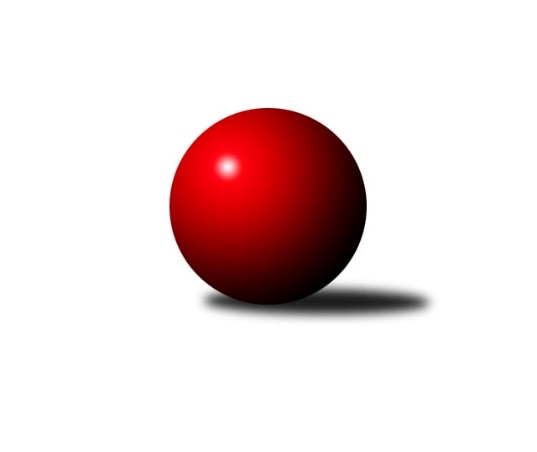 Č.1Ročník 2017/2018	28.4.2024 1. KLZ 2017/2018Statistika 1. kolaTabulka družstev:		družstvo	záp	výh	rem	proh	skore	sety	průměr	body	plné	dorážka	chyby	1.	KK Slovan Rosice	1	1	0	0	7.0 : 1.0 	(19.0 : 5.0)	3462	2	2214	1248	11	2.	KC Zlín	1	1	0	0	6.0 : 2.0 	(14.0 : 10.0)	3261	2	2182	1079	33	3.	KK Slavia Praha	1	1	0	0	6.0 : 2.0 	(14.0 : 10.0)	3209	2	2154	1055	29	4.	TJ Sokol Duchcov	1	1	0	0	6.0 : 2.0 	(11.5 : 12.5)	3130	2	2080	1050	21	5.	SKK Jičín	1	1	0	0	5.0 : 3.0 	(12.0 : 12.0)	3316	2	2189	1127	31	6.	SKK Rokycany	0	0	0	0	0.0 : 0.0 	(0.0 : 0.0)	0	0	0	0	0	7.	TJ Valašské Meziříčí	0	0	0	0	0.0 : 0.0 	(0.0 : 0.0)	0	0	0	0	0	8.	TJ Spartak Přerov	1	0	0	1	3.0 : 5.0 	(12.0 : 12.0)	3261	0	2214	1047	33	9.	KK Blansko	1	0	0	1	2.0 : 6.0 	(12.5 : 11.5)	3086	0	2094	992	28	10.	SKK  Náchod	1	0	0	1	2.0 : 6.0 	(10.0 : 14.0)	3196	0	2134	1062	31	11.	KK Konstruktiva Praha	1	0	0	1	2.0 : 6.0 	(10.0 : 14.0)	3124	0	2120	1004	38	12.	SK Žižkov Praha	1	0	0	1	1.0 : 7.0 	(5.0 : 19.0)	3133	0	2150	983	50Tabulka doma:		družstvo	záp	výh	rem	proh	skore	sety	průměr	body	maximum	minimum	1.	TJ Sokol Duchcov	1	1	0	0	6.0 : 2.0 	(11.5 : 12.5)	3130	2	3130	3130	2.	SKK Jičín	1	1	0	0	5.0 : 3.0 	(12.0 : 12.0)	3316	2	3316	3316	3.	TJ Spartak Přerov	0	0	0	0	0.0 : 0.0 	(0.0 : 0.0)	0	0	0	0	4.	SKK Rokycany	0	0	0	0	0.0 : 0.0 	(0.0 : 0.0)	0	0	0	0	5.	KK Slavia Praha	0	0	0	0	0.0 : 0.0 	(0.0 : 0.0)	0	0	0	0	6.	KC Zlín	0	0	0	0	0.0 : 0.0 	(0.0 : 0.0)	0	0	0	0	7.	KK Blansko	0	0	0	0	0.0 : 0.0 	(0.0 : 0.0)	0	0	0	0	8.	KK Slovan Rosice	0	0	0	0	0.0 : 0.0 	(0.0 : 0.0)	0	0	0	0	9.	TJ Valašské Meziříčí	0	0	0	0	0.0 : 0.0 	(0.0 : 0.0)	0	0	0	0	10.	SKK  Náchod	1	0	0	1	2.0 : 6.0 	(10.0 : 14.0)	3196	0	3196	3196	11.	KK Konstruktiva Praha	1	0	0	1	2.0 : 6.0 	(10.0 : 14.0)	3124	0	3124	3124	12.	SK Žižkov Praha	1	0	0	1	1.0 : 7.0 	(5.0 : 19.0)	3133	0	3133	3133Tabulka venku:		družstvo	záp	výh	rem	proh	skore	sety	průměr	body	maximum	minimum	1.	KK Slovan Rosice	1	1	0	0	7.0 : 1.0 	(19.0 : 5.0)	3462	2	3462	3462	2.	KC Zlín	1	1	0	0	6.0 : 2.0 	(14.0 : 10.0)	3261	2	3261	3261	3.	KK Slavia Praha	1	1	0	0	6.0 : 2.0 	(14.0 : 10.0)	3209	2	3209	3209	4.	TJ Sokol Duchcov	0	0	0	0	0.0 : 0.0 	(0.0 : 0.0)	0	0	0	0	5.	SKK Rokycany	0	0	0	0	0.0 : 0.0 	(0.0 : 0.0)	0	0	0	0	6.	SK Žižkov Praha	0	0	0	0	0.0 : 0.0 	(0.0 : 0.0)	0	0	0	0	7.	KK Konstruktiva Praha	0	0	0	0	0.0 : 0.0 	(0.0 : 0.0)	0	0	0	0	8.	SKK Jičín	0	0	0	0	0.0 : 0.0 	(0.0 : 0.0)	0	0	0	0	9.	SKK  Náchod	0	0	0	0	0.0 : 0.0 	(0.0 : 0.0)	0	0	0	0	10.	TJ Valašské Meziříčí	0	0	0	0	0.0 : 0.0 	(0.0 : 0.0)	0	0	0	0	11.	TJ Spartak Přerov	1	0	0	1	3.0 : 5.0 	(12.0 : 12.0)	3261	0	3261	3261	12.	KK Blansko	1	0	0	1	2.0 : 6.0 	(12.5 : 11.5)	3086	0	3086	3086Tabulka podzimní části:		družstvo	záp	výh	rem	proh	skore	sety	průměr	body	doma	venku	1.	KK Slovan Rosice	1	1	0	0	7.0 : 1.0 	(19.0 : 5.0)	3462	2 	0 	0 	0 	1 	0 	0	2.	KC Zlín	1	1	0	0	6.0 : 2.0 	(14.0 : 10.0)	3261	2 	0 	0 	0 	1 	0 	0	3.	KK Slavia Praha	1	1	0	0	6.0 : 2.0 	(14.0 : 10.0)	3209	2 	0 	0 	0 	1 	0 	0	4.	TJ Sokol Duchcov	1	1	0	0	6.0 : 2.0 	(11.5 : 12.5)	3130	2 	1 	0 	0 	0 	0 	0	5.	SKK Jičín	1	1	0	0	5.0 : 3.0 	(12.0 : 12.0)	3316	2 	1 	0 	0 	0 	0 	0	6.	SKK Rokycany	0	0	0	0	0.0 : 0.0 	(0.0 : 0.0)	0	0 	0 	0 	0 	0 	0 	0	7.	TJ Valašské Meziříčí	0	0	0	0	0.0 : 0.0 	(0.0 : 0.0)	0	0 	0 	0 	0 	0 	0 	0	8.	TJ Spartak Přerov	1	0	0	1	3.0 : 5.0 	(12.0 : 12.0)	3261	0 	0 	0 	0 	0 	0 	1	9.	KK Blansko	1	0	0	1	2.0 : 6.0 	(12.5 : 11.5)	3086	0 	0 	0 	0 	0 	0 	1	10.	SKK  Náchod	1	0	0	1	2.0 : 6.0 	(10.0 : 14.0)	3196	0 	0 	0 	1 	0 	0 	0	11.	KK Konstruktiva Praha	1	0	0	1	2.0 : 6.0 	(10.0 : 14.0)	3124	0 	0 	0 	1 	0 	0 	0	12.	SK Žižkov Praha	1	0	0	1	1.0 : 7.0 	(5.0 : 19.0)	3133	0 	0 	0 	1 	0 	0 	0Tabulka jarní části:		družstvo	záp	výh	rem	proh	skore	sety	průměr	body	doma	venku	1.	TJ Sokol Duchcov	0	0	0	0	0.0 : 0.0 	(0.0 : 0.0)	0	0 	0 	0 	0 	0 	0 	0 	2.	SKK Jičín	0	0	0	0	0.0 : 0.0 	(0.0 : 0.0)	0	0 	0 	0 	0 	0 	0 	0 	3.	TJ Spartak Přerov	0	0	0	0	0.0 : 0.0 	(0.0 : 0.0)	0	0 	0 	0 	0 	0 	0 	0 	4.	SKK Rokycany	0	0	0	0	0.0 : 0.0 	(0.0 : 0.0)	0	0 	0 	0 	0 	0 	0 	0 	5.	SK Žižkov Praha	0	0	0	0	0.0 : 0.0 	(0.0 : 0.0)	0	0 	0 	0 	0 	0 	0 	0 	6.	KK Slavia Praha	0	0	0	0	0.0 : 0.0 	(0.0 : 0.0)	0	0 	0 	0 	0 	0 	0 	0 	7.	KC Zlín	0	0	0	0	0.0 : 0.0 	(0.0 : 0.0)	0	0 	0 	0 	0 	0 	0 	0 	8.	TJ Valašské Meziříčí	0	0	0	0	0.0 : 0.0 	(0.0 : 0.0)	0	0 	0 	0 	0 	0 	0 	0 	9.	SKK  Náchod	0	0	0	0	0.0 : 0.0 	(0.0 : 0.0)	0	0 	0 	0 	0 	0 	0 	0 	10.	KK Konstruktiva Praha	0	0	0	0	0.0 : 0.0 	(0.0 : 0.0)	0	0 	0 	0 	0 	0 	0 	0 	11.	KK Slovan Rosice	0	0	0	0	0.0 : 0.0 	(0.0 : 0.0)	0	0 	0 	0 	0 	0 	0 	0 	12.	KK Blansko	0	0	0	0	0.0 : 0.0 	(0.0 : 0.0)	0	0 	0 	0 	0 	0 	0 	0 Zisk bodů pro družstvo:		jméno hráče	družstvo	body	zápasy	v %	dílčí body	sety	v %	1.	Lucie Vaverková 	KK Slovan Rosice 	1	/	1	(100%)	4	/	4	(100%)	2.	Monika Hercíková 	SKK Jičín 	1	/	1	(100%)	4	/	4	(100%)	3.	Kateřina Fajdeková 	TJ Spartak Přerov 	1	/	1	(100%)	4	/	4	(100%)	4.	Naděžda Dobešová 	KK Slovan Rosice 	1	/	1	(100%)	4	/	4	(100%)	5.	Natálie Topičová 	KK Slovan Rosice 	1	/	1	(100%)	4	/	4	(100%)	6.	Martina Zimáková 	KC Zlín 	1	/	1	(100%)	4	/	4	(100%)	7.	Lucie Nevřivová 	KK Blansko  	1	/	1	(100%)	4	/	4	(100%)	8.	Nikola Tatoušková 	KK Slovan Rosice 	1	/	1	(100%)	3	/	4	(75%)	9.	Lucie Řehánková 	SK Žižkov Praha 	1	/	1	(100%)	3	/	4	(75%)	10.	Magda Winterová 	KK Slovan Rosice 	1	/	1	(100%)	3	/	4	(75%)	11.	Nikol Plačková 	TJ Sokol Duchcov 	1	/	1	(100%)	3	/	4	(75%)	12.	Martina Hrdinová 	SKK  Náchod 	1	/	1	(100%)	3	/	4	(75%)	13.	Hana Stehlíková 	KC Zlín 	1	/	1	(100%)	3	/	4	(75%)	14.	Lenka Vávrová 	SKK Jičín 	1	/	1	(100%)	3	/	4	(75%)	15.	Michaela Kučerová 	KK Slavia Praha 	1	/	1	(100%)	3	/	4	(75%)	16.	Olga Hejhalová 	KK Slavia Praha 	1	/	1	(100%)	3	/	4	(75%)	17.	Adéla Kolaříková 	TJ Sokol Duchcov 	1	/	1	(100%)	3	/	4	(75%)	18.	Helena Gruszková 	KK Slavia Praha 	1	/	1	(100%)	3	/	4	(75%)	19.	Vlasta Kohoutová 	KK Slavia Praha 	1	/	1	(100%)	3	/	4	(75%)	20.	Petra Najmanová 	KK Konstruktiva Praha  	1	/	1	(100%)	3	/	4	(75%)	21.	Martina Janyšková 	TJ Spartak Přerov 	1	/	1	(100%)	3	/	4	(75%)	22.	Tereza Chlumská 	KK Konstruktiva Praha  	1	/	1	(100%)	3	/	4	(75%)	23.	Zdeňka Ševčíková 	KK Blansko  	1	/	1	(100%)	2.5	/	4	(63%)	24.	Renáta Šimůnková 	SKK  Náchod 	1	/	1	(100%)	2	/	4	(50%)	25.	Martina Ančincová 	KC Zlín 	1	/	1	(100%)	2	/	4	(50%)	26.	Aneta Kubešová 	TJ Spartak Přerov 	1	/	1	(100%)	2	/	4	(50%)	27.	Marie Říhová 	SKK Jičín 	1	/	1	(100%)	2	/	4	(50%)	28.	Kristýna Zimáková 	KC Zlín 	1	/	1	(100%)	2	/	4	(50%)	29.	Kateřina Ambrová 	TJ Sokol Duchcov 	1	/	1	(100%)	2	/	4	(50%)	30.	Ivana Březinová 	TJ Sokol Duchcov 	1	/	1	(100%)	2	/	4	(50%)	31.	Barbora Janyšková 	TJ Spartak Přerov 	0	/	1	(0%)	2	/	4	(50%)	32.	Markéta Ptáčková 	KK Blansko  	0	/	1	(0%)	2	/	4	(50%)	33.	Helena Šamalová 	SKK Jičín 	0	/	1	(0%)	2	/	4	(50%)	34.	Zuzana Musilová 	KK Blansko  	0	/	1	(0%)	2	/	4	(50%)	35.	Dana Adamů 	SKK  Náchod 	0	/	1	(0%)	2	/	4	(50%)	36.	Bohdana Jankových 	KC Zlín 	0	/	1	(0%)	2	/	4	(50%)	37.	Šárka Majerová 	SKK  Náchod 	0	/	1	(0%)	2	/	4	(50%)	38.	Simona Koutníková 	TJ Sokol Duchcov 	0	/	1	(0%)	1.5	/	4	(38%)	39.	Michaela Zajacová 	KK Blansko  	0	/	1	(0%)	1	/	4	(25%)	40.	Šárka Palková 	KK Blansko  	0	/	1	(0%)	1	/	4	(25%)	41.	Eva Kopřivová 	KK Konstruktiva Praha  	0	/	1	(0%)	1	/	4	(25%)	42.	Alena Šedivá 	SKK Jičín 	0	/	1	(0%)	1	/	4	(25%)	43.	Vladimíra Šťastná 	KK Slavia Praha 	0	/	1	(0%)	1	/	4	(25%)	44.	Ivana Kaanová 	KK Slavia Praha 	0	/	1	(0%)	1	/	4	(25%)	45.	Dita Trochtová 	KC Zlín 	0	/	1	(0%)	1	/	4	(25%)	46.	Jana Čiháková 	KK Konstruktiva Praha  	0	/	1	(0%)	1	/	4	(25%)	47.	Martina Starecki 	KK Konstruktiva Praha  	0	/	1	(0%)	1	/	4	(25%)	48.	Andrea Axmanová 	KK Slovan Rosice 	0	/	1	(0%)	1	/	4	(25%)	49.	Lenka Bočtická 	SK Žižkov Praha 	0	/	1	(0%)	1	/	4	(25%)	50.	Monika Pavelková 	TJ Spartak Přerov 	0	/	1	(0%)	1	/	4	(25%)	51.	Aneta Cvejnová 	SKK  Náchod 	0	/	1	(0%)	1	/	4	(25%)	52.	Marie Chlumská 	KK Konstruktiva Praha  	0	/	1	(0%)	1	/	4	(25%)	53.	Barbora Ambrová 	TJ Sokol Duchcov 	0	/	1	(0%)	0	/	4	(0%)	54.	Marie Kolářová 	SKK Jičín 	0	/	1	(0%)	0	/	4	(0%)	55.	Michaela Beňová 	TJ Spartak Přerov 	0	/	1	(0%)	0	/	4	(0%)	56.	Blanka Mizerová 	SK Žižkov Praha 	0	/	1	(0%)	0	/	4	(0%)	57.	Kateřina Katzová 	SK Žižkov Praha 	0	/	1	(0%)	0	/	4	(0%)	58.	Blanka Mašková 	SK Žižkov Praha 	0	/	1	(0%)	0	/	4	(0%)Průměry na kuželnách:		kuželna	průměr	plné	dorážka	chyby	výkon na hráče	1.	KK Slavia Praha, 1-4	3297	2182	1115	30.5	(549.6)	2.	TJ Valašské Meziříčí, 1-4	3288	2183	1105	28.5	(548.1)	3.	SKK Jičín, 1-4	3288	2201	1087	32.0	(548.1)	4.	SKK Nachod, 1-4	3228	2158	1070	32.0	(538.1)	5.	KK Konstruktiva Praha, 1-6	3166	2137	1029	33.5	(527.8)	6.	Duchcov, 1-4	3108	2087	1021	24.5	(518.0)Nejlepší výkony na kuželnách:KK Slavia Praha, 1-4KK Slovan Rosice	3462	1. kolo	Natálie Topičová 	KK Slovan Rosice	635	1. koloSK Žižkov Praha	3133	1. kolo	Nikola Tatoušková 	KK Slovan Rosice	604	1. kolo		. kolo	Naděžda Dobešová 	KK Slovan Rosice	603	1. kolo		. kolo	Lucie Vaverková 	KK Slovan Rosice	581	1. kolo		. kolo	Lucie Řehánková 	SK Žižkov Praha	571	1. kolo		. kolo	Blanka Mizerová 	SK Žižkov Praha	565	1. kolo		. kolo	Lenka Bočtická 	SK Žižkov Praha	550	1. kolo		. kolo	Kateřina Katzová 	SK Žižkov Praha	532	1. kolo		. kolo	Magda Winterová 	KK Slovan Rosice	528	1. kolo		. kolo	Andrea Axmanová 	KK Slovan Rosice	511	1. koloTJ Valašské Meziříčí, 1-4TJ Valašské Meziříčí	3302	1. kolo	Markéta Jandíková 	TJ Valašské Meziříčí	588	1. koloSKK Rokycany	3275	1. kolo	Pavla Čípová 	TJ Valašské Meziříčí	586	1. kolo		. kolo	Ivana Marančáková 	TJ Valašské Meziříčí	579	1. kolo		. kolo	Daniela Pochylová 	SKK Rokycany	570	1. kolo		. kolo	Terezie Krákorová 	SKK Rokycany	569	1. kolo		. kolo	Denisa Pytlíková 	SKK Rokycany	557	1. kolo		. kolo	Kristýna Štreichová 	TJ Valašské Meziříčí	556	1. kolo		. kolo	Veronika Horková 	SKK Rokycany	555	1. kolo		. kolo	Lenka Findejsová 	SKK Rokycany	523	1. kolo		. kolo	Jana Navláčilová 	TJ Valašské Meziříčí	502	1. koloSKK Jičín, 1-4SKK Jičín	3316	1. kolo	Lenka Vávrová 	SKK Jičín	597	1. koloTJ Spartak Přerov	3261	1. kolo	Kateřina Fajdeková 	TJ Spartak Přerov	595	1. kolo		. kolo	Monika Hercíková 	SKK Jičín	587	1. kolo		. kolo	Martina Janyšková 	TJ Spartak Přerov	565	1. kolo		. kolo	Monika Pavelková 	TJ Spartak Přerov	555	1. kolo		. kolo	Aneta Kubešová 	TJ Spartak Přerov	547	1. kolo		. kolo	Helena Šamalová 	SKK Jičín	544	1. kolo		. kolo	Marie Říhová 	SKK Jičín	541	1. kolo		. kolo	Marie Kolářová 	SKK Jičín	538	1. kolo		. kolo	Barbora Janyšková 	TJ Spartak Přerov	528	1. koloSKK Nachod, 1-4KC Zlín	3261	1. kolo	Martina Hrdinová 	SKK  Náchod	584	1. koloSKK  Náchod	3196	1. kolo	Renáta Šimůnková 	SKK  Náchod	582	1. kolo		. kolo	Martina Zimáková 	KC Zlín	568	1. kolo		. kolo	Bohdana Jankových 	KC Zlín	546	1. kolo		. kolo	Dita Trochtová 	KC Zlín	544	1. kolo		. kolo	Hana Stehlíková 	KC Zlín	540	1. kolo		. kolo	Martina Ančincová 	KC Zlín	533	1. kolo		. kolo	Aneta Cvejnová 	SKK  Náchod	531	1. kolo		. kolo	Kristýna Zimáková 	KC Zlín	530	1. kolo		. kolo	Šárka Majerová 	SKK  Náchod	528	1. koloKK Konstruktiva Praha, 1-6KK Slavia Praha	3209	1. kolo	Petra Najmanová 	KK Konstruktiva Praha 	557	1. koloKK Konstruktiva Praha 	3124	1. kolo	Jana Čiháková 	KK Konstruktiva Praha 	547	1. kolo		. kolo	Helena Gruszková 	KK Slavia Praha	545	1. kolo		. kolo	Vlasta Kohoutová 	KK Slavia Praha	544	1. kolo		. kolo	Olga Hejhalová 	KK Slavia Praha	539	1. kolo		. kolo	Vladimíra Šťastná 	KK Slavia Praha	536	1. kolo		. kolo	Michaela Kučerová 	KK Slavia Praha	535	1. kolo		. kolo	Eva Kopřivová 	KK Konstruktiva Praha 	530	1. kolo		. kolo	Martina Starecki 	KK Konstruktiva Praha 	511	1. kolo		. kolo	Ivana Kaanová 	KK Slavia Praha	510	1. koloDuchcov, 1-4TJ Sokol Duchcov	3130	1. kolo	Ivana Březinová 	TJ Sokol Duchcov	540	1. koloKK Blansko 	3086	1. kolo	Adéla Kolaříková 	TJ Sokol Duchcov	534	1. kolo		. kolo	Zuzana Musilová 	KK Blansko 	533	1. kolo		. kolo	Zdeňka Ševčíková 	KK Blansko 	528	1. kolo		. kolo	Lucie Nevřivová 	KK Blansko 	527	1. kolo		. kolo	Simona Koutníková 	TJ Sokol Duchcov	527	1. kolo		. kolo	Kateřina Ambrová 	TJ Sokol Duchcov	522	1. kolo		. kolo	Nikol Plačková 	TJ Sokol Duchcov	521	1. kolo		. kolo	Markéta Ptáčková 	KK Blansko 	516	1. kolo		. kolo	Šárka Palková 	KK Blansko 	498	1. koloČetnost výsledků:	6.0 : 2.0	1x	5.0 : 3.0	2x	2.0 : 6.0	2x	1.0 : 7.0	1x